Cenu aptaujas„Aprīkojuma piegāde un uzstādīšana kanalizācijas attīrīšanas iekārtu objektos, Daugavpilī”(identifikācijas Nr.DŪ-2017/21) Projekta IWAMA (Interactive water management) INTERREG Baltijas jūras reģiona transnacionālās sadarbības programmas 2014.-2020.gadamietvaros. 
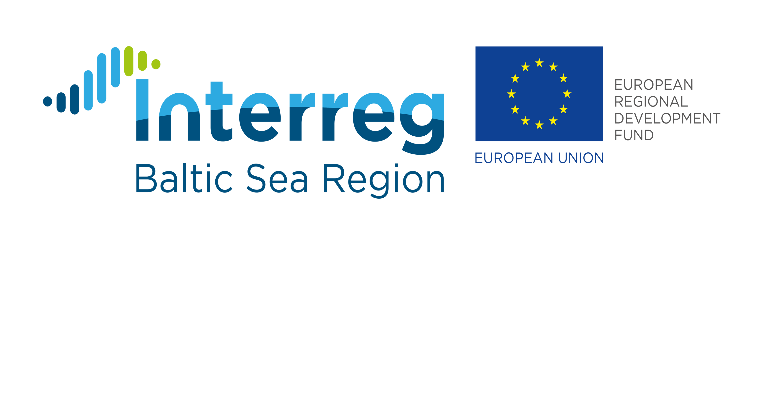 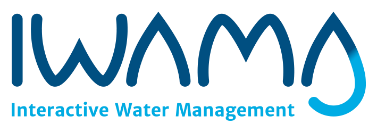 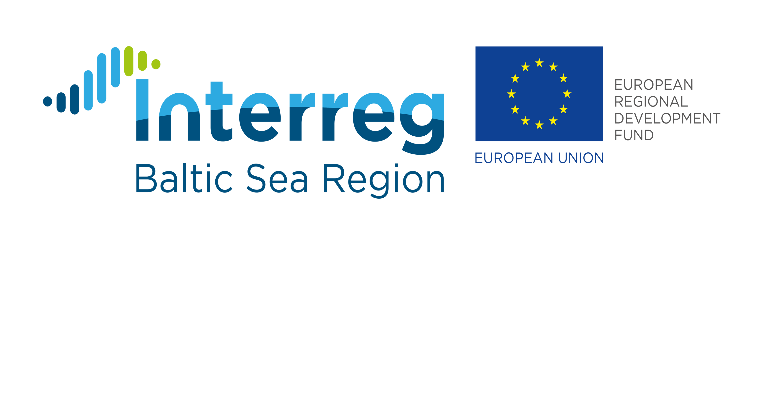 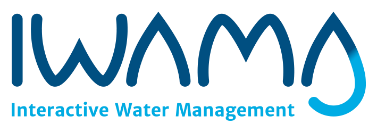 Vispārīgā informācijaIepirkuma identifikācijas numurs: DŪ-2017/21Pasūtītājs – sabiedrība ar ierobežotu atbildību „Daugavpils ūdens”, reģistrācijas  Nr.41503002432, Ūdensvada iela 3, Daugavpils, LV-5401.Kontaktpersona iepirkuma jautājumos – Iepirkumu speciāliste Svetlana Romāne, tālrunis 65447815, fakss 65425547, e-pasts: kontakti@daugavpils.udens.lv Kontaktpersona par iepirkuma priekšmetu - Kanalizācijas attīrīšanas iekārtu nodaļas vadītājs Pāvels Ļeonovs, mob.20229904, e-pasts: leonovs@daugavpils.udens.lvPasūtītāja prasībām atbilstošo piedāvājumu izvēles kritērijs: zemākā cena.Pretendents nav tiesīgs iesniegt piedāvājumu variantus.Piedāvājuma nodrošinājums nav paredzēts.Līguma izpildes garantija nav paredzēta.Informācija attiecībā uz iepirkuma procedūras rezultātā noslēdzamā tiesiskā darījuma būtiskām sastāvdaļāmIepirkuma priekšmets: preces piegāde un uzstādīšana saskaņā ar tehniskās specifikācijas (1.pielikums) un piegādes līguma (5.pielikums) prasībām. Iepirkuma priekšmets ir sadalīts daļās: 1.iepirkuma daļa – aizbīdņa DN400, atloku kompensatoru DN400 (2 gabali) un DN800 piegāde un uzstādīšana uz gaisa cauruļvada kanalizācijas attīrīšanas iekārtās, Daugavpilī; 2.iepirkuma daļa – elektroenerģijas skaitītāju piegāde un uzstādīšana Daugavpils pilsētas kanalizācijas attīrīšanas iekārtu objektos.Paredzamā kopēja līgumcena – EUR 52 301,00 bez PVN1.iepirkuma daļa – EUR 24 000,00 bez PVN2.iepirkuma daļa – EUR 28 301,00 bez PVNPiegādes un uzstādīšanas vietas: SIA „Daugavpils ūdens”, Daugavpils, Latvijas Republika, saskaņā ar tehniskās specifikācijas (1.pielikums) un piegādes līguma (5.pielikums) prasībām.Piegādes un uzstādīšanas termiņš – 1.iepirkuma daļa – 2 (divi) mēneši  no iepirkuma līguma spēkā stāšanas dienas.2.iepirkuma daļa – 6 (seši) mēneši  no iepirkuma līguma spēkā stāšanas dienas.Informācija par iepirkumuInformāciju par iepirkumu pasūtītājs publicē savā mājas lapā internetā www.daugavpils.udens.lv – informatīvajā daļā, sadaļā “Iepirkumi un mantas atsavināšana”, kā arī Daugavpils pašvaldības mājas lapā internetā www.daugavpils.lv Ieinteresēto piegādātāju pienākums ir pastāvīgi sekot līdzi aktuālajai informācijai minētajās mājas lapās par konkrēto iepirkumu. Komisijas nav atbildīga par to, ja kāda ieinteresētā persona nav iepazinusies ar informāciju, kurai ir nodrošināta brīva un tieša elektroniskā pieeja.Ieinteresēto piegādātāju sanāksme notiks: 2017.gada 19.jūlijā, plkst.: 10:00 pēc adreses Daugavas ielā 32, Daugavpilī.Piedāvājumu iesniegšanas kārtībaPiedāvājumu var iesniegt par vienu vai vairākām iepirkuma daļām. Piedāvājumu katrai iepirkuma daļai noformē atsevišķi, ievērojot šā nolikuma prasības.Piedāvājumi jāiesniedz personīgi vai nosūtot pa pastu.Iesniegšanas vieta – SIA „Daugavpils ūdens”, Ūdensvada ielā 3, Daugavpilī, LV-5401, Latvijas Republika, 107.kab..Pasta sūtījumam jābūt nogādātam 4.3.punktā norādītajā adresē līdz 4.5.punktā noteiktajam termiņam un par to pilnu atbildību uzņemas iesniedzējs.Piedāvājuma iesniegšanas termiņš – līdz 2017.gada 2.augustam plkst.10:00Iesniegto piedāvājumu atvēršana notiks 2017.gada 2.augustā plkst.10:00, Ūdensvada ielā 3, Daugavpilī, SIA „Daugavpils ūdens” pārvaldes ēkas sanāksmju zālē. Iesniegto piedāvājumu atvēršana ir atklāta.Piedāvājums, kas iesniegts pēc minētā termiņa, netiks izskatīts un neatvērts tiks atdots vai nosūtīts atpakaļ iesniedzējam.Piedāvājumu vērtēšanu un lēmumu pieņemšanu komisijas veic slēgtā sēdē.Pretendenta iesniegtais piedāvājums nozīmē pilnīgu šīs iepirkuma procedūras nolikuma  noteikumu pieņemšanu un atbildību par to izpildi.Piedāvājuma derīguma termiņš: 60 dienas no piedāvājumu iesniegšanas termiņa beigām (nolikuma 4.4. punkts).Piedāvājuma noformēšanaPretendents sagatavo un iesniedz  piedāvājumu saskaņā ar iepirkuma procedūras dokumentu prasībām.Piedāvājums jāsagatavo latviešu valodā, drukātā veidā, vienā eksemplārā. Piedāvājumā iekļautos dokumentus var iesniegt citā valodā, šādā gadījumā dokumentiem jāpievieno tulkojums latviešu valodā ar apliecinājumu par tulkojuma pareizību saskaņā ar spēkā esošo attiecīgo jomu regulējošo normatīvo aktu prasībām. Pretējā gadījumā komisija ir tiesīga uzskatīt, ka attiecīgais atlases vai kvalifikācijas dokuments nav iesniegts.Piedāvājums jāiesniedz slēgtā aploksnē un aizzīmogotā iepakojumā (aploksnē). Uz iepakojuma jānorāda: SIA “Daugavpils ūdens”Ūdensvada iela 3, Daugavpils , Latvija, LV – 5401Piedāvājums iepirkuma procedūrai<norādīt iepirkuma procedūras nosaukumu un identifikācijas numuru, iepirkuma daļas numuru un nosaukumu>Neatvērt līdz  2017.gada ___ plkst.____<Pretendenta nosaukums, juridiskā adrese un reģistrācijas numurs, kontaktpersona, tālrunis>Piedāvājuma sākumā pēc titullapas jābūt piedāvājuma satura radītājam, aiz kura seko  visi pārējie piedāvājumā iekļaujamie dokumenti.Piedāvājumā iekļautajiem dokumentiem, kā arī kopijām un tulkojumiem jābūt noformētiem atbilstoši spēkā esošo dokumentu izstrādāšanas un noformēšanas kārtību regulējošo normatīvo aktu prasībām.Visiem piedāvājumā iekļautajiem dokumentiem (izņemot piedāvājuma nodrošinājumu, ja tāds ir paredzēts) jābūt caurauklotiem un apzīmogotiem tā, lai to nebūtu iespējams atdalīt, visām lapām jābūt sanumurētām. Piedāvājuma nodrošinājums, ja tāds paredzēts,  iesniedzams kā atsevišķs dokuments.Pretendents iesniedz  parakstītu piedāvājumu. Piedāvājumu paraksta pretendenta amatpersona, kuras pārstāvības tiesības ir reģistrētas likumā noteiktajā kārtībā, jeb pilnvarotā persona, pievienojot attiecīgās pilnvaras oriģinālu.Pieteikums, apliecinājums un finanšu piedāvājums jāsagatavo saskaņā ar iepirkuma procedūras  nolikumam pievienotajām veidnēm un jāparaksta.Pretendentu iesniegtie dokumenti pēc iepirkuma pabeigšanas netiek atdoti atpakaļ (izņemot piedāvājuma nodrošinājumu, ja tāds paredzēts).Prasības pretendentamPretendentu kvalifikācijas prasības ir obligātas visiem pretendentiem, kas vēlas iegūt tiesības noslēgt piegādes līgumu.Attiecībā uz pretendentu nepastāv Sabiedrisko pakalpojumu sniedzēju iepirkumu likuma 48.panta pirmajā daļā minētie izslēgšanas nosacījumi. Pasūtītājs pārliecinās, ka pretendentam piedāvājumu iesniegšanas termiņa pēdējā dienā vai dienā, kad pieņemts lēmums par iespējamu iepirkuma līguma slēgšanas tiesību piešķiršanu, Latvijā vai valstī, kurā tas reģistrēts vai kurā atrodas tā pastāvīgā dzīvesvieta, nav nodokļu parādu (tai skaitā valsts sociālās apdrošināšanas obligāto iemaksu parādu), kas kopsummā kādā no valstīm pārsniedz 150 euro. Attiecībā uz Latvijā reģistrētiem un pastāvīgi dzīvojošiem kandidātiem vai pretendentiem sabiedrisko pakalpojumu sniedzējs ņem vērā informāciju, kas ievietota Ministru kabineta noteiktajā informācijas sistēmā Valsts ieņēmumu dienesta publiskās nodokļu parādnieku datubāzes un Nekustamā īpašuma nodokļa administrēšanas sistēmas pēdējās datu aktualizācijas datumā.Pretendents ir reģistrēts  normatīvajos aktos noteiktajā kārtībā Komercreģistrā vai līdzvērtīgā reģistrā ārvalstīs, licencēts vai sertificēts atbilstoši attiecīgās valsts normatīvo aktu prasībām un ir tiesīgs sniegt pasūtītājam nepieciešamo pakalpojumu Latvijas Republikā. Personu apvienībai, attiecībā uz kuru pieņemts lēmums slēgt piegādes līgumu, līdz vienošanās slēgšanas brīdim obligāti jāreģistrējas kā pilnsabiedrībai vai līgumsabiedrībai Latvijas Republikas normatīvajos aktos noteiktajā kārtībā.Pretendenta  uzņēmuma darbības veidi atbilst iepirkuma priekšmetam.Pretendents var nodrošināt  piegādes un uzstādīšanas pakalpojuma sniegšanu saskaņā ar tehniskās specifikācijas  (1.pielikums) un piegādes līguma (5.pielikums) prasībām.Izpildītājs 1.iepirkuma daļas ietvaros izpildāmo pakalpojumu sniegšanai var nodrošināt šāda speciālista piesaisti:nerūsējoša tērauda konstrukciju metinātāju, kuram ir spēkā esošais nerūsējošā tērauda metināšanas sertifikāts un iepriekšējā pieredze vismaz DN300 nerūsējošā tērauda spiediena gaisa cauruļvada metināšanas darbos un aprīkojuma montāžas darbos cauruļvadā (vismaz 2 objekti pēdējo 3 gadu laikā).Iesniedzamie dokumentiPieteikums saskaņā ar nolikumam pievienoto veidni (2.pielikums).Pretendenta apliecinājums, ka attiecībā uz pretendentu nepastāv Sabiedrisko pakalpojumu sniedzēju iepirkumu likuma 48.panta pirmajā daļā minētie izslēgšanas nosacījumi (3.pielikums).Finanšu piedāvājums saskaņā ar pasūtītāja izstrādātajām vadlīnijām un finanšu piedāvājuma veidni, iesniedzams papīra formā (4.pielikums).Ja pretendents ir piegādātāju apvienība, tad apliecinājums, ka gadījumā, ja attiecībā uz to pieņemts lēmums slēgt piegādes līgumu, pirms tā noslēgšanas pretendents reģistrēsies kā pilnsabiedrība vai līgumsabiedrība Latvijas Republikas normatīvajos aktos noteiktajā kārtībā. Ja 10 (desmit) darba dienu laikā no pasūtītāja aicinājuma izsniegšanas pilnsabiedrība vai līgumsabiedrība netiek reģistrēta, tā tiek izslēgta no dalības iepirkumu procedūrā.Dokuments ar norādi uz pretendenta uzņēmuma darbības veidiem.Uzņēmumu reģistra izsniegts dokuments ar norādi uz pretendenta piedāvājumu (pilnvaru) parakstījušās personas tiesībām pārstāvēt pretendentu, pilnvaras oriģināls, ja pretendenta piedāvājumu paraksta pilnvarota persona.Pretendentam, kuram būtu piešķiramas līguma slēgšanas tiesības, 10 darba dienu laikā no iepirkuma komisijas pieprasījuma nosūtīšanas dienas jāiesniedz kompetentu institūciju izsniegtās izziņas par to, ka attiecībā uz pretendentu nepastāv Sabiedrisko pakalpojumu sniedzēju iepirkumu likuma 48.panta pirmajā daļā minētie izslēgšanas nosacījumi. Ja pretendents noteiktajā termiņā neiesniedz minētas izziņas iepirkumu komisijai, tas tiek izslēgts no tālākas dalības iepirkuma procedūrā. Komisijai ir tiesības nepieprasīt minētās izziņas, ja tā pati ātri un sekmīgi var pārliecināties par izslēgšanas nosacījumu neesamību Elektronisko iepirkumu sistēmā (EIS).Dokumenti, kas apliecina piedāvājuma atbilstību iepirkuma procedūras tehniskajai specifikācijai.Dokuments, kas apliecina ražotāja garantiju uz Preci un pretendenta apliecinājums brīvā formā, kas norāda uz garantijas termiņu Preces uzstādīšanas darbiem, ne mazāku par 2 (diviem) gadiem.Dokumenti, kas apliecina pretendenta gatavību 1.iepirkuma daļas ietvaros izpildāmo pakalpojumu sniegšanai piesaistīt nerūsējoša tērauda konstrukciju metinātāju atbilstoši šā nolikuma un tehniskās specifikācijas (1.pielikums) prasībām, proti, piedāvātā speciālista kvalifikāciju apliecinošo dokumentu kopija, objektu saraksts (vismaz 2 objekti), no kuriem var izsecināt gūtas pieredzes apjomu, attiecīgu darbu pasūtītāju pozitīvas atsauksmes, speciālista apliecinājums par piekrišanu iesaistīties noslēdzamā iepirkuma līguma nosacījumu izpildē.Pretendenta tehniskais piedāvājums (tikai 2.iepirkuma daļai), kurā ir iekļauts nepieciešamā aprīkojuma un darbu uzskaitījums, shēma un darba grafiks.Iepirkuma līgumsIepirkuma rezultātā katras iepirkuma daļas ietvaros paredzēts noslēgt līgumu saskaņā ar attiecīgu līguma projektu, kurš pievienots nolikuma 5.pielikumā, ar pretendentu, kura piedāvājums ar iepirkumu komisijas lēmumu tiks atzīts par vislētāko un nolikuma prasībām atbilstošo. Iepirkuma līguma izpildes gaitā Preces piegādes un uzstādīšanas cena nevar pārsniegt pretendenta finanšu piedāvājumā norādīto.Izraudzītais pretendents paraksta līgumu pēc adreses Ūdensvada iela 3, Daugavpils, Latvijas Republika, 10 (desmit) dienu laikā no dienas, kad pasūtītājs ir nosūtījis pretendentam uzaicinājumu par attiecīga līguma noslēgšanu. Ja norādītajā termiņā uzvarētājs nenodrošina līguma noslēgšanu, pretendents tiek izslēgts no dalības iepirkumu procedūrā.Piedāvājuma vērtēšana un izvēlePiedāvājumu vērtēšanas laikā komisija pārbauda pretendentu atbilstību noteiktajām pretendentu kvalifikācijas prasībām, kā arī pārbauda piedāvājuma atbilstību nolikuma prasībām. Vērtējot pretendenta piedāvājumu, pasūtītājs pārbauda tajā esošas informācijas atbilstību pasūtītāja izvirzītajām prasībām. Neatbilstoši piedāvājumi tiek noraidīti.Pretendentu piedāvājumu pārbaudes laikā komisija noskaidro pretendenta kompetenci un atbilstību pasūtītāja prasībām pēc dokumentiem, kas pretendentam jāiesniedz saskaņā ar šī nolikuma prasībām, kā arī no publiskajā apritē esošās pasūtītāja iegūtās  informācijas.Ja pretendenta piedāvājums neatbilst kādai pasūtītāja izvirzītajai prasībai, komisija tā piedāvājumu tālāk neizskata un pretendentu izslēdz no turpmākās dalības iepirkumā.Ja pretendenta piedāvājums skaidri, viennozīmīgi un nepārprotami neatspoguļo izvirzīto prasību izpildi, komisija šo piedāvājumu noraida un tālāk neizskata.Piedāvājumu vērtēšanas laikā komisija pārbauda, vai piedāvājumos nav aritmētisko kļūdu. Ja kļūdas tiek konstatētas, komisija tās izlabo.Pretendenta pienākumi un tiesības:Pienākums iepirkuma komisijas noteiktajā termiņā sniegt atbildes uz iepirkuma komisijas pieprasījumiem.Pienākums segt visas un jebkuras izmaksas, kas saistītas ar piedāvājumu sagatavošanu un iesniegšanu neatkarīgi no iepirkuma rezultāta.Tiesības pirms piedāvājumu iesniegšanas termiņa beigām grozīt vai atsaukt iesniegto piedāvājumu. Ja pretendents groza piedāvājumu, tas iesniedz jaunu piedāvājumu ar atzīmi “GROZĪTAIS”. Tādā gadījumā komisija vērtē grozīto piedāvājumu.Tiesības ne vēlāk kā 6 (sešas) darba dienas pirms piedāvājumu iesniegšanas termiņa beigām pieprasīt iepirkuma komisijai papildus informāciju par iepirkuma procedūras norises kārtību un iepirkuma priekšmetu.Tiesības apstrīdēt iepirkuma komisijas lēmumu par piegādes līguma slēgšanas tiesību piešķiršanu, sūdzību nosūtot SIA “Daugavpils ūdens” 10 dienu laikā no lēmuma publicēšanas dienas SIA “Daugavpils ūdens” mājas lapā internetā, kur izvietota informācija par iepirkumu.Iepirkuma komisijas pienākumi un tiesības:Pienākums nodrošināt pretendentu brīvu konkurenci, kā arī vienlīdzīgu un taisnīgu attieksmi pret tiem.Tiesības pārbaudīt nepieciešamo informāciju kompetentā institūcijā, publiski pieejamās datu bāzēs vai citos publiski pieejamos avotos, kā arī lūgt, lai pretendents izskaidro dokumentus, kas iesniegti komisijai.Tiesības labot pretendenta piedāvājumā esošās aritmētiskās vai pārrakstīšanas kļūdas, pārbaudot tajā iekļautos aprēķinus. Par aritmētisko vai pārrakstīšanas kļūdu labojumiem informē pretendentu. Par aritmētisko kļūdu tiek uzskatīta tāda neatbilstība, kas radusies pretendenta aprēķinos aritmētisku darbību rezultātā un kuru ir iespējams labot pareizi piemērojot uz konkrētām aritmētiskām darbībām attiecināmos noteikumus. Par pārrakstīšanas kļūdu tiek uzskatīta nolikuma prasībām neatbilstoša norāde uz preces vai pakalpojuma apjomu skaitliskā izteiksmē, ja tas nerāda sekas pretendenta saistību izpildes nodrošinājuma ziņā. Komisijai tāpat ir tiesības uzskatīt par pārrakstīšanas kļūdu un neņemt vērā tādus pretendenta piedāvājumā ietverto vienību izcenojumus, kā arī citas pozīcijas, ja tie saskaņā ar noslēdzamā tiesiskā darījuma noteikumiem netiek prasītas vai citādi paredzētas. Komisijai nav tiesību labot pretendenta piedāvājuma summu vai atsevišķus piedāvājumā ietverto vienību izcenojumus, kā arī citas pozīcijas, ja tie saskaņā ar noslēdzamā tiesiskā darījuma noteikumiem tiek uzskatīti par tā būtisko sastāvdaļu.Tiesības pieaicināt atzinumu sniegšanai neatkarīgus ekspertus ar padomdevēja tiesībām.Pasūtītājs ir tiesīgs pārtraukt iepirkumu un neslēgt darījumu, ja tam ir objektīvs pamatojums.Tiesības izvēlēties nākamo piedāvājumu ar viszemāko cenu, ja izraudzītais pretendents nav nodrošinājis līguma noslēgšanu ar pasūtītāju.Tiesības izdarīt grozījumus šajā iepirkuma procedūras nolikumā pirms piedāvājumu iesniegšanas termiņa beigām, publiskojot to saturu savā mājas lapā internetā www.daugavpils.udens.lv – informatīvajā daļā, sadaļā “Iepirkumi un mantas atsavināšana”, kā arī Daugavpils pašvaldības mājas lapā internetā www.daugavpils.lv pielikums – Tehniskā specifikācija uz 7 lapām.2. pielikums – Pieteikuma dalībai iepirkuma procedūrā veidne uz 1 lapas.3. pielikums – Pretendenta apliecinājuma veidne uz 1 lapas.4. pielikums – Finanšu piedāvājuma sagatavošanas vadlīnijas un veidne uz 2 lapām.5. pielikums – Iepirkuma līguma projekts (katrai iepirkuma daļai) uz 7 lapām.1.pielikumsTehniskā specifikācijaiepirkuma procedūras„Aprīkojuma piegāde un uzstādīšana kanalizācijas attīrīšanas iekārtu objektos, Daugavpilī” (identifikācijas Nr.DŪ-2017/21)ietvarosTehniskā specifikācija1.iepirkuma daļai“Aizbīdņa DN400, atloku kompensatoru DN400 (2 gabali) un DN800 piegāde un uzstādīšana uz gaisa cauruļvada kanalizācijas attīrīšanas iekārtās, Daugavpilī”Visi 1.iepirkuma daļas ietvaros veicamie darbi tiks sadalītas 2 (divās) neatkarīgās daļās:1.darbu daļa, kas saistīta ar aizbīdņa DN400 piegādi un uzstādīšanu;2.darbu daļa, kas saistīta ar atloku kompensatoru DN400 (2 gabali) un DN800 piegādi un uzstādīšanu.Prasības aizbīdņa DN400 piegādei un uzstādīšanai Izpildītājam ir jāpiegādā un jāuzstāda ar metināšanas palīdzību nerūsējoša tērauda aizbīdnis DN400 uz gaisa cauruļvada no nerūsējošā tērauda. Uzstādīšanas shēma un aizbīdņa specifikācija ir specifikācijas pielikumā. Uzstādot aizbīdni, Izpildītājam ir jāņem vērā maksimālais sistēmas atslēgšanas laiks, kas sastāda 3 stundas un 30 minūtes nepārtraukti dienā. Prasības personālam:Nerūsējošā tērauda metināšanas spēkā esošais sertifikāts;Pieredze minimums divos objektos nerūsējošā tērauda spiediena gaisa cauruļvadu metināšanā ar minimālo diametru DN300, ar aprīkojuma montāžu cauruļvadā. Pieredze tiks atzīstama par pēdējiem trim gadiem un apliecināma ar pasūtītāju atsauksmēm.Pēc darbu izpildes Pasūtītājam ir tiesības 14 kalendāru dienu laikā veikt darbu kvalitātes pārbaudi ar tehnisko aprīkojumu palīdzību. Ja pēc pārbaudes veikšanas tiks konstatēti izpildīta darba defekti, izpildītājam ir jāveic labojumi. Darbi tiks pieņemti tikai, ja tie izturēs kvalitātes pārbaudi. Aizbīdņa garantijas termiņš saskaņā ar ražotāja garantiju. Montāžas darbu garantija vismaz 2 (divi) gadi.Aizbīdņa specifikācijai ir jāatbilst vismaz šādām prasībām:Ghibson Valves BVKA tipa Dn 400 Butterfly aizbīdnis, vai analoģiskais. Aizverams ar aizverratu ar reduktoru;Minimālais darba spiediens 10 Bar;Korpuss - nerūsējošais tērauds ASTM A351 CF8M (A316) vai analogs;Vārsts - nerūsējošais tērauds ASTM A351 CF8M (A316) vai analogs;Blietējums – jāizstūrē darba temperatūra no -20 °C līdz +120 °C; paredzēts gaisam.2. Prasības atloku kompensatoru DN400 (2 gabali) un DN800 piegādei un uzstādīšanaiIzpildītājam ir jāpiegādā un jāuzstāda ar metināšanas palīdzību, nerūsējoša tērauda atloku kompensatorus DN400 (2 gabali) un DN800 uz gaisa cauruļvada no nerūsējošā tērauda. Uzstādīšanas shēma un aizbīdņa specifikācija ir specifikācijas pielikumā. Uzstādot kompensatorus, Izpildītājam ir jāņem vērā maksimālais sistēmas atslēgšanas laiks, kas sastāda 4 stundas nepārtraukti dienā. Prasības personālam:Nerūsējošā tērauda metināšanas spēkā esošais sertifikāts;Pieredze minimums divos objektos nerūsējošā tērauda spiediena gaisa cauruļvadu metināšanā ar minimālo diametru DN300, ar aprīkojuma montāžu cauruļvadā. Pieredze tiks atzīstama par pēdējiem trim gadiem un apliecināma ar pasūtītāju atsauksmēm.Pēc darbu izpildes Pasūtītājam ir tiesības 14 kalendāru dienu laikā veikt darbu kvalitātes pārbaudi ar tehnisko aprīkojumu.  Ja pēc pārbaudes veikšanas tiks konstatēti izpildīta darba defekti, izpildītājam ir jāveic labojumi. Darbi tiks pieņemti tikai, ja tie izturēs kvalitātes pārbaudi. Atloku kompensatoru garantijas termiņš saskaņā ar ražotāja garantiju. Montāžas darbu garantija vismaz 2 (divi) gadi.Pielikumā:1. Aizbīdņa DN400 detalizēta specifikācija uzstādīšanas shēma;2. Atloku kompensatoru detalizēta specifikācija uzstādīšanas shēma.(Tehniskās specifikācijas  pielikumi  ir pievienoti šim nolikumam kā atsevišķi dokumenti)Tehniskā specifikācija2.iepirkuma daļai“Elektroenerģijas skaitītāju piegāde un uzstādīšana Daugavpils pilsētas kanalizācijas attīrīšanas iekārtu objektos”Uzstādīt elektroenerģijas skaitītājus attīrīšanas iekārtu pamata patērētāju elektriskās enerģijas patēriņa uzskaitei. Skaitītājiem jābūt uzstādītiem atbilstošajos elektrības skapjos saskaņā ar elektrības skapju sarakstu un patērētāju parametriem, kuri ir dori tabulā: Nodrošināt datu pārraidi uz esošo SCADA sistēmu izmantojot lokālo Ethernet tīklu vai WiFi, nepieciešamības gadījumā veicot nepieciešamās darbības lokālo tīklu vai WiFi pārklājuma palielināšanai. Izpildītājam savā piedāvājumā jāparedz nepieciešamā aprīkojuma piegāde, uzstādīšana un darbi pēc sava ieskata. Visam aprīkojumam ir jāparedz nepārtrauktās barošanas sistēma. Savā tehniskajā piedāvājumā Izpildītājam jāiekļauj nepieciešamā aprīkojuma un darbu uzskaitījums un shēma ar darba grafiku.Jāveic esošās SCADA sistēmas pielāgošanas un paplašināšanas darbi, paredzot vismaz: Elektroenerģijas patēriņa atspoguļošanu katram patērētājam vai patērētāju grupai (grupām) par noteikto periodu (periods regulējams uzstādījumos atbilstoši definētiem laika periodiem) enerģijas patēriņa nepārtrauktai atspoguļošanai. Esošiem patērētājiem saskaņā ar 1.punktā minēto sarakstu šī informācija tiek atspoguļota SCADA grafiskajās daļās un speciālajā jaunajā SCADA lapā – “Enerģijas patēriņš”.SCADA lapā “Enerģijas patēriņš” atspoguļot informāciju par visiem patērētājiem un definētām grupām ievērojot hierarhiju. Datu atspoguļošana laika griezumā: ik stundā, ik diennaktī, ik mēnesī, ik gadā. Pasūtītājam jābūt iespēja datu analīzes veikšanai apvienot patērētājus grupās ar grupu neierobežoto hierarhiju.Bez 3.1.punktā minētiem laika periodiem, pasūtītājam jābūt iespēja definēt nestandarta periodus un saglābāt tos kā šablonus.Datu atspoguļošanu nodrošināt sekojošā veidā:Tabulas veidā, atbilstoši izvēlētam patērētāju un/vai grupu/apakšgrupu sarakstam, izvēlētajai laika vienībai un datu atspoguļošanas periodam.Grafika veidā, atbilstoši izvēlētam patērētāju un/vai grupu/apakšgrupu sarakstam, izvēlētajai laika vienībai un datu atspoguļošanas periodam.Iespēja parādīt vienā grafikā vai tabulā vairākus vienādus laika periodus datu salīdzināšanai (piemēram, salīdzināt patēriņu par gadu mēnešu griezumā ar cita gada patēriņu mēnešu griezumā). Līdz trim datu periodiem salīdzināšanai.Riņķa diagrammas veidā, atbilstoši izvēlētam patērētāju un/vai grupu/apakšgrupu sarakstam un datu atspoguļošanas periodam.Iespēja saglabāt izvēlētos kritērijus atkārtotajai izmantošanai. Nodrošināt dinamisko datu atlasīšanas iespēju norādot tikai datu atlasīšanas sākumu.Iespēja izdrukāt datu vizualizācijas rezultātus printerī un eksportēt xls vai pdf failā.Iespēja ieslēgt SCADA sistēmā brīdinājumu atspoguļošanu par patērētāja patēriņa novirzi virs uzstādīta līmeņa no vidēja līmeņa par norādīto periodu vai kritiskā līmeņa.Datu dzēšana iespējama tikai saskaņā ar Pasūtītāja administratora politiku: datu dzēšana manuāli par periodu, kurš ir vecāks par izvēlēto, automātiskā datu dzēšana par periodu, kurš ir vecāks par izvēlēto.     Iespēja pasūtītāja administratoram bez ierobežojuma un bez papildus izmaksām piereģistrēt jaunus enerģijas patērētājus bez izpildītāja iesaistīšanas. Visi papildus piereģistrētie patērētāji tiek atspoguļoti SCADA lapā “Enerģijas patēriņš”, var būt iekļauti grupās un atskaitēs.Rokasgrāmata administratoram ar procedūrām sistēmas administrēšanai, ieskaitot, bet ar to neierobežoties, papildus patērētāju reģistrēšanas procedūru un nepieciešamā aprīkojuma un datu interfeisa tehnisko aprakstu.Personāla un pasūtītāja administratora apmācība pie pasūtītāja (līdz 10 cilvēkiem), iepriekš saskaņojot ar pasūtītāju apmācības programmu un laiku.Trīs mēnešu laiks atklāto kļūdu paziņošanai pēc sistēmas nodošanas pasūtītājam. Kļūdu labošanas laiks ne ilgāks par pieciem mēnešiem pēc sistēmas nodošanas pasūtītājiem.Tehniskā aprīkojuma ražotāja garantija. Uz izpildītiem darbiem divu gadu garantija.2.pielikumsPIETEIKUMS DALĪBAI IEPIRKUMA PROCEDŪRĀ<Norādīt iepirkuma procedūras nosaukumu un identifikācijas numuru, iepirkuma daļas numuru un nosaukumu>_______________________________                    (sastādīšanas vieta, datums)Informācija par pretendentu:nosaukums 	____________________________________, vienotais reģ. Nr.	____________________________________,juridiskā adrese	____________________________________,e-pasta adrese	____________________________________,tālruņa numurs	____________________________________,faksa numurs	____________________________________,bankas rekvizīti	____________________________________	____________________________________,pretendenta pārstāvjavārds, uzvārds, amats,tā pilnvaras apliecinošsdokuments	____________________________________	____________________________________ar šā pieteikuma iesniegšanu pretendents: piesakās piedalīties iepirkuma procedūrā <iepirkuma procedūras nosaukums, identifikācijas Nr., iepirkuma daļas numurs un nosaukums>,apņemas ievērot iepirkuma procedūras nolikuma prasības un piekrīt visiem tā noteikumiem;apliecina gatavību izpildīt pakalpojumu saskaņā ar Pasūtītāja prasībām iepirkuma procedūrā <iepirkuma procedūras nosaukums, identifikācijas Nr., iepirkuma daļas numurs un nosaukums > un veikt specifikācijā minēto preču piegādi un uzstādīšanu par finanšu piedāvājumā norādītajām cenām;apliecina, ka pretendenta saimnieciskā darbība nav apturēta vai pārtraukta, nav uzsākts process par pretendenta maksātnespēju vai bankrotu;atzīst sava piedāvājuma spēkā esamību līdz attiecīgā līguma noslēgšanai, bet ne ilgāk kā līdz _________<norādīt piedāvājuma derīguma termiņu saskaņā ar nolikuma prasībām>,apliecina, ka piekrīt nolikumam pievienotā līguma noteikumiem un ir gatavs līguma tiesību piešķiršanas gadījumā noslēgt līgumu ar pasūtītāju saskaņā ar nolikumam pievienotā līguma projekta noteikumiem;apliecina, ka nolikumam pievienotā līguma noteikumi ir saprotami un pieņemami;garantē, ka visa tā piedāvājumā sniegtā informācija un ziņas ir patiesas.___________________________________       (pārstāvja amats, paraksts, atšifrējums)3.pielikumsPRETENDENTA APLIECINĀJUMS<Norādīt iepirkuma procedūras nosaukumu un identifikācijas numuru, iepirkuma daļas numuru un nosaukumu>_________________________________                    (sastādīšanas vieta, datums)Ar šo pretendents ___________________ apliecina, ka attiecībā uz to nepastāv šādi Sabiedrisko pakalpojumu sniedzēju iepirkumu likuma (turpmāk – SPSIL) 48.panta pirmajā daļā minētie izslēgšanas nosacījumi:1) pretendents vai persona, kura ir pretendenta valdes vai padomes loceklis, pārstāvēttiesīgā persona vai prokūrists, vai persona, kura ir pilnvarota pārstāvēt pretendentu darbībās, kas saistītas ar filiāli, ar tādu prokurora priekšrakstu par sodu vai tiesas spriedumu, kas stājies spēkā un kļuvis neapstrīdams un nepārsūdzams, ir atzīta par vainīgu vai tai ir piemērots piespiedu ietekmēšanas līdzeklis par jebkuru no šādiem noziedzīgiem nodarījumiem:a) noziedzīgas organizācijas izveidošana, vadīšana, iesaistīšanās tajā vai tās sastāvā ietilpstošā organizētā grupā vai citā noziedzīgā formējumā vai piedalīšanās šādas organizācijas izdarītajos noziedzīgajos nodarījumos,b) kukuļņemšana, kukuļdošana, kukuļa piesavināšanās, starpniecība kukuļošanā, neatļauta piedalīšanās mantiskos darījumos, neatļauta labumu pieņemšana, komerciāla uzpirkšana, labuma prettiesiska pieprasīšana, pieņemšana vai došana, tirgošanās ar ietekmi,c) krāpšana, piesavināšanās vai noziedzīgi iegūtu līdzekļu legalizēšana,d) terorisms, terorisma finansēšana, aicinājums uz terorismu, terorisma draudi vai personas vervēšana un apmācīšana terora aktu veikšanai,e) cilvēku tirdzniecība,f) izvairīšanās no nodokļu un tiem pielīdzināto maksājumu nomaksas;2) ir konstatēts, ka pretendentam piedāvājumu iesniegšanas termiņa pēdējā dienā vai dienā, kad pieņemts lēmums par iespējamu iepirkuma līguma slēgšanas tiesību piešķiršanu, Latvijā vai valstī, kurā tas reģistrēts vai kurā atrodas tā pastāvīgā dzīvesvieta, ir nodokļu parādi (tai skaitā valsts sociālās apdrošināšanas obligāto iemaksu parādi), kas kopsummā kādā no valstīm pārsniedz 150 euro. Attiecībā uz Latvijā reģistrētiem un pastāvīgi dzīvojošiem pretendentiem Pasūtītājs ņem vērā informāciju, kas ievietota Ministru kabineta noteiktajā informācijas sistēmā Valsts ieņēmumu dienesta publiskās nodokļu parādnieku datubāzes un Nekustamā īpašuma nodokļa administrēšanas sistēmas pēdējās datu aktualizācijas datumā;3) ir pasludināts pretendenta maksātnespējas process, apturēta pretendenta saimnieciskā darbība vai pretendents tiek likvidēts;4) pretendentam ir konkurenci ierobežojošas priekšrocības iepirkuma procedūrā, jo tas ir bijis iesaistīts vai ar to saistīta juridiskā persona ir bijusi iesaistīta iepirkuma procedūras sagatavošanā saskaņā ar SPSIL 22.panta trešo daļu, un to nevar novērst ar mazāk ierobežojošiem pasākumiem, un pretendents nevar pierādīt, ka tā vai ar to saistītas juridiskās personas dalība iepirkuma procedūras sagatavošanā neierobežo konkurenci;5) pretendents ar tādu kompetentās institūcijas lēmumu vai tiesas spriedumu, kas stājies spēkā un kļuvis neapstrīdams un nepārsūdzams, ir atzīts par vainīgu konkurences tiesību pārkāpumā, kas izpaužas kā horizontālā karteļa vienošanās, izņemot gadījumu, kad attiecīgā institūcija, konstatējot konkurences tiesību pārkāpumu, par sadarbību iecietības programmas ietvaros pretendentu ir atbrīvojusi no naudas soda vai samazinājusi naudas sodu;6) pretendents ar kompetentās institūcijas lēmumu, prokurora priekšrakstu par sodu vai tiesas spriedumu, kas stājies spēkā un kļuvis neapstrīdams un nepārsūdzams, ir atzīts par vainīgu pārkāpumā, kas izpaužas kā:a) vienas vai vairāku personu nodarbināšana, ja tām nav nepieciešamās darba atļaujas vai tās nav tiesīgas uzturēties Eiropas Savienības dalībvalstī,b) personas nodarbināšana bez rakstveidā noslēgta darba līguma, normatīvajos aktos noteiktajā termiņā neiesniedzot par šo personu informatīvo deklarāciju par darbiniekiem, kas iesniedzama par personām, kuras uzsāk darbu;7) pretendents ir sniedzis nepatiesu informāciju, lai apliecinātu atbilstību šā apliecinājumā minētajiem noteikumiem vai saskaņā ar SPSIL noteiktajām un pretendentu kvalifikācijas prasībām, vai nav sniedzis prasīto informāciju.___________________________________           (pārstāvja amats, paraksts, atšifrējums)                                                                                                                                                                                      4.pielikumsFINANŠU PIEDĀVĀJUMA SAGATAVOŠANAS VADLĪNIJASiepirkuma procedūras„Aprīkojuma piegāde un uzstādīšana kanalizācijas attīrīšanas iekārtu objektos, Daugavpilī” (identifikācijas Nr.DŪ-2017/21) ietvaros1. Veidne, kas aizpildīta saskaņā ar šo prasīto informāciju, veido finanšu piedāvājumu.2. Pretendentam ir jāsagatavo finanšu piedāvājums un jāaizpilda visas veidnē norādītās pozīcijas attiecībā uz pakalpojumiem, kas tiks sniegti saskaņā ar tehnisko specifikāciju (1.pielikums) un līgumu (5.pielikums). Pozīcijas iekļautām cenām jābūt attiecīgo pakalpojumu sniegšanas pilnām vērtībām, ieskaitot visas izmaksas, kas pretendentam varētu rasties, izpildot pakalpojumu līguma nosacījumus. 3. Pakalpojuma cenā, ko veido veidnes izmaksu pozīcijas, jābūt iekļautiem visiem plānotajiem izdevumiem par preču piegādi un uzstādīšanu, kas nepieciešami līguma izpildei pilnā apmērā un atbilstošā kvalitātē saskaņā ar normatīvajiem aktiem, kontrolējošo institūciju prasībām un līguma noteikumiem, tai skaitā tehnisko specifikāciju.4. Vienības cenā ir jāietver visas tādas tiešas un netiešas izmaksas, kas saistītas ar līguma prasību ievērošanu, piemēram, izpildes dokumentācijas sagatavošana un saskaņošana, transports, piegādes drošība, apsardze, vadība, darbinieku algas, nodokļi un nodevas, apdrošināšana, izdevumi darbiem un materiāliem, kuru izpilde vai pielietojums nepieciešams līguma pilnīgai un kvalitatīvai izpildei.5. Visas izmaksas, kas attiecināmas uz attiecīgas preces piegādi un uzstādīšanu, ieskaitot tas, kuras minētas šo vadlīniju 4.punktā, jāsadala starp visām finanšu piedāvājuma kopsavilkuma summām.6. Visas izmaksas jāizsaka euro (EUR) bez pievienotās vērtības nodokļa (PVN). Finanšu piedāvājuma izdevumu pozīcijas uzrādīt, kā arī vienību izmaksas un izmaksas kopā uz visu apjomu aprēķināt, cenu norādot ar diviem cipariem aiz komata.7. Vienības cenas ir fiksētas, tā nevar mainīties līguma izpildes laikā.8. Finanšu piedāvājums iesniedzams papīra formātā.9. Iepirkuma procedūras laikā pretendentu var lūgt iesniegt detalizētāku piedāvājumā minēto cenu pozīciju atšifrējumu.10. Ja tehniskajā specifikācijā vai citos iepirkuma dokumentos ir minētas pretrunīgas prasībās, pretendentam ir jāplāno izdevumi un jāīsteno vienošanās izpilde, vadoties no stingrākām prasībām.FINANŠU PIEDĀVĀJUMA VEIDNEiepirkuma procedūras„Aprīkojuma piegāde un uzstādīšana kanalizācijas attīrīšanas iekārtu objektos, Daugavpilī” (identifikācijas Nr.DŪ-2017/21) ietvarosFINANŠU PIEDĀVĀJUMSFinanšu piedāvājumā norādīto cenu pasūtītājs izmanto piedāvājumu izvēlei piegādes līguma noslēgšanai. Norādīto cenu piegādātājs nedrīkst pārsniegt visā līguma darbības laikā. __________________________________(pārstāvja amats, paraksts, atšifrējums)                                                                                                                                                                                      5. pielikumsIepirkuma līguma projekts 1.iepirkuma daļaiIepirkuma līguma projekts 2.iepirkuma daļaiElektrības skapisPatērētājiMCC1Turbokompresors Nr.1,  Pn=190kW, In=310AМСС2Turbokompresors Nr.2,  Pn=190kW, In=310A01-PC-11  Sūknis Nr.1, Pn=0.73 kW, In=1.24A01-PC-11   Sūknis Nr2., Pn=0.73 kW, In=1.24A15-PC-01 Sūknis Nr.1, Pn=34 kW, In=65A15-PC-11 Sūknis Nr.2, Pn=34 kW, In=65ATWP1 Sūknis, Pn=14 kW, In=25AMCC3Turbokompresors Nr.3,  Pn=190kW, In=310ATurbokompresors Nr.4,  Pn=83kW, In=135AMCC520-PC-01 Sūknis Nr.1, Pn=7.4 kW, In=14A20-PC-01 Sūknis Nr.2, Pn=7.4 kW, In=14A03-PC-01 Sūknis Nr.1, Pn=1.6 kW, In=2.8A03-PC-02 Sūknis Nr.2, Pn=1.6 kW, In=2.8A03-CO-01 Kompesors Nr.1 Pn=11kW, In=20.2A03-CO-02 Kompesors Nr.2 Pn=11kW, In=20.2A04-AG-01 Mikseris  Pn=1.1kW, In=3.3A04-AG-01 Mikseris  Pn=1.1kW, In=3.3A12-AG-01 Mikseris  Pn=2.2kW, In=4.9A12-AG-02 Mikseris  Pn=5.5kW, In=10.5A12-AG-11 Mikseris  Pn=2.2kW, In=4.9A12-AG-12 Mikseris  Pn=5.5kW, In=10.5A05-AG-21 Mikseris  Pn=5.5kW, In=10.5A05-AG-22 Mikseris  Pn=5.5kW, In=10.5A05-AG-31 Mikseris  Pn=5.5kW, In=10.5A05-AG-32 Mikseris  Pn=5.5kW, In=10.5A13-PC-01 Sūknis, Pn=2.2 kW, In=5.9A06-PC-21 Sūknis, Pn=10 kW, In=21.47A06-PC-22 Sūknis, Pn=10 kW, In=21.47A06-PC-31 Sūknis, Pn=10 kW, In=21.47A06-PC-32 Sūknis, Pn=10 kW, In=21.47A06-PC-33 Sūknis, Pn=4 kW, In=10A10-AG-01 Mikseris  Pn=5.5kW, In=10.5A17. Dūņu pieņemšanas sūknētava Pn=9.0kW, In=18.5A18.Smilšu ūdeņu pieņemšanas sūknētava Pn=5.0kW, In=10.0AMCC609-PC-01 Sūknis, Pn=7.5 kW, In=15A09-PC-02 Sūknis, Pn=7.5 kW, In=15A 11-PA-01 Sūknis, Pn=11 kW, In=21.5A 11-PA-05 Sūknis, Pn=11 kW, In=21.5A 11-PA-11 Sūknis, Pn=11 kW, In=21.5A11-SE-01 Centrifūga Pn=85 kW, In=163A 1-SE-11 Centrifūga Pn=85 kW, In=163A Iepirkuma daļas numurs un nosaukumsDarbu īss aprakstsCena EUR bez PVNKopējā cena EUR bez PVN1.iepirkuma daļaAizbīdņa DN400, atloku kompensatoru DN400 (2 gabali) un DN800 piegāde un uzstādīšana uz gaisa cauruļvada kanalizācijas attīrīšanas iekārtās, Daugavpilī1.darbu daļa, kas saistīta ar aizbīdņa DN400 piegādi un uzstādīšanu1.iepirkuma daļaAizbīdņa DN400, atloku kompensatoru DN400 (2 gabali) un DN800 piegāde un uzstādīšana uz gaisa cauruļvada kanalizācijas attīrīšanas iekārtās, Daugavpilī2.darbu daļa, kas saistīta ar atloku kompensatoru DN400 (2 gabali) un DN800 piegādi un uzstādīšanu2.iepirkuma daļaElektroenerģijas skaitītāju piegāde un uzstādīšana Daugavpils pilsētas kanalizācijas attīrīšanas iekārtu objektosElektroenerģijas skaitītāju piegāde un uzstādīšana attīrīšanas iekārtu pamata patērētāju elektriskās enerģijas patēriņa uzskaiteiLĪGUMS NR.__________LĪGUMS NR.__________Sabiedrība ar ierobežotu atbildību  „Daugavpils ūdens”, reģistrācijas Nr.41503002432, juridiskā adrese Ūdensvada ielā 3, Daugavpilī, LV-5401, turpmāk – Pasūtītājs, tās valdes locekļa Ģirta Kolendo personā, kurš rīkojas uz sabiedrības statūtu pamata, no vienas puses,un<komersanta firma, reģistrācijas numurs, adrese>, turpmāk – Izpildītājs, tās <pārstāvja amats, vārds, uzvārds> personā, kurš rīkojas uz <pārstāvību apliecinošs dokuments>  pamata, no otras puses, visi kopā turpmāk tekstā saukti par Pusēm un katrs atsevišķi - par Pusi,pamatojoties uz iepirkuma procedūras <iepirkuma procedūras priekšmets> identifikācijas Nr._____ (turpmāk - Iepirkuma procedūra) rezultātiem,balstoties uz brīvi un apzināti paustu gribu, bez viltus, maldības un spaidiem noslēdz šo līgumu (turpmāk – Līgums) par sekojošo.1. LĪGUMA PRIEKŠMETSPasūtītājs uzdod un Izpildītājs apņemas par Līgumā norādīto atlīdzību, pamatojoties uz Pasūtītāja veiktās Iepirkuma procedūras tehniskās specifikācijas prasībām, piegādāt Pasūtītājam aizbīdni DN400 - 1 gab., atloku kompensatorus DN400 - 2 gab. un DN800 - 1 gab. (turpmāk – Prece), kā arī veikt Preces uzstādīšanu uz gaisa cauruļvada kanalizācijas attīrīšanas iekārtās (turpmāk – Darbi).Līguma priekšmets tiek sadalīts šādās daļās:1.daļa, kuras ietvaros paredzēts veikt aizbīdņa DN400 - 1 gab. piegādāšanu un uzstādīšanu uz gaisa cauruļvada kanalizācijas attīrīšanas iekārtās;2.daļa, kuras ietvaros paredzēts veikt atloku kompensatoru DN400 - 2 gab. un DN800 - 1 gab. piegādāšanu un uzstādīšanu gaisa cauruļvada kanalizācijas attīrīšanas iekārtās.2. LĪGUMA DARBĪBAS TERMIŅŠ2.1. Līgums stājas spēkā ar tā Pušu parakstīšanas dienu.2.2. Līgums izbeidzas pēc Pušu līgumsaistību pilnīgas izpildes.2.3. Jebkurai no Pusēm ir tiesības izbeigt Līgumu, ja otrā Puse nepilda Līguma noteikumus, rakstiski brīdinot par to otru Pusi 10 dienas iepriekš.3. LĪGUMA SUMMA UN NORĒĶINU KĀRTĪBA3.1. Līguma summa, kuru Pasūtītājs samaksā Izpildītājam kā atlīdzību par Preces piegādi un Darbu veikšanu (bez pievienotās vērtības nodokļa) sastāda EUR _____ (summa vārdiem).3.2. Maksājumi Līguma ietvaros veicami šādā kārtībā:3.3. Maksājuma veikšanai nepieciešamā nosacījuma iestāšanos apliecina abpusēji parakstītais attiecīgas Līguma priekšmeta daļas ietvaros Izpildītāja saistību izpildi apliecinošs Preces un Darbu pieņemšanas-nodošanas akts, kas kļūst par pamatu maksājuma veikšanai.3.4. Pasūtītājs veic maksājumu, pārskaitot Līgumā noteiktu summu uz Izpildītāja kontu kredītiestādē 30 (trīsdesmit) dienu laikā no attiecīga pieņemšanas-nodošanas akta parakstīšanas, kā arī Izpildītāja rēķina saņemšanas dienas. Rēķinā Izpildītājs norāda Iepirkuma procedūras un Līguma identificējošos datus, kā arī atsauci uz “IWAMA” programmu, Pasūtītājs ir tiesīgs atteikt pieņemt rēķinu bez minētajiem rekvizītiem.3.5. Par samaksas dienu tiek uzskatīta diena, kurā Pasūtītājs veicis pārskaitījumu uz Izpildītāja Līgumā norādīto kontu kredītiestādē.3.6. Pasūtītājs ir atbrīvots no pienākuma samaksāt Izpildītājam visu Līguma summu, ja nav piegādāta Prece pilnā apjomā vai Darbi ir izpildīti daļēji.3.7. Ja Izpildītājs nepilda savas no Līguma izrietošas saistības, tas maksā līgumsodu 0,1% apmērā no Līguma summas par katru saistību izpildes nokavējuma dienu, bet ne vairāk kā 10% no Līguma summas.3.8. Ja Pasūtītājs nepilda savas no Līguma izrietošas saistības, tas maksā līgumsodu 0,1% apmērā no Līguma summas par katru saistību izpildes nokavējuma dienu, bet ne vairāk kā 10% no Līguma summas.3.9. Līgumsoda samaksa neatbrīvo Puses no līgumsaistību izpildes. Pasūtītājam ir tiesības ieturēt aprēķināto līgumsodu no jebkurām Izpildītājam izmaksājamām summām.4. LĪGUMA IZPILDES VIETA, PRECES PIEGĀDES UN DARBU IZPILDES KĀRTĪBA4.1. Izpildītājs piegādā un uzstāda Pasūtītāja prasībām atbilstošu Preci <termiņš> laikā no Līguma spēkā stāšanās dienas.4.2. Preces piegādes un Darbu veikšanas vieta ir SIA „Daugavpils ūdens” kanalizācijas attīrīšanas iekārtas, Daugavas ielā 32, Daugavpilī. Preces piegādes, kā arī Darbu izpildes procesā Izpildītājs ievēro Iepirkuma procedūras tehniskajā specifikācijā norādīto kārtību.4.3. Izpildītājs uzsāk Līguma priekšmeta 2.daļā paredzēto saistību izpildi pēc Līguma priekšmeta 1.daļā paredzēto saistību pilnīgas izpildes.4.4. Izpildītājs piegādā Pasūtītāja prasībām atbilstošu kvalitatīvu Preci, kā arī veic Darbus Līguma 4.2.apakšpunktā minētajā vietā Pasūtītāja darba laikā no pulksten 8:00 līdz pulksten 16:30, ievērojot Preces transportēšanas un uzstādīšanas noteikumus, kā arī vērā ņemot Pasūtītāja kanalizācijas attīrīšanas iekārtu tehnoloģisko procesu īpatnības.4.5. Pasūtītājs nodrošina Izpildītājam brīvu pieeju Preces uzstādīšanas vietai un neliek Izpildītājam šķēršļus Līguma nosacījumu izpildei.4.6. Izpildītājs Darbu veikšanas gaitā ievēro maksimālo Pasūtītāja kanalizācijas attīrīšanas iekārtu sistēmu darbības pārtraukšanas (atslēgšanas) laiku, kas norādīts Iepirkuma procedūras tehniskajā specifikācijā.4.7. Uzsākot un pabeidzot Darbus, Pušu pilnvarotie pārstāvji sastāda un paraksta atsevišķu aktu, kurā tiek fiksēts tajā noteikto Pasūtītāja kanalizācijas attīrīšanas iekārtu sistēmu darbības pārtraukšanas (atslēgšanas) un atjaunošanas laiks. Darbu izpildes gaitu jebkurai no Pusēm ir atļauts fiksēt, izmantojot to rīcībā esošos tehniskos līdzekļus, iepriekš brīdinot par to otro Pusi.4.8. Ja Darbu gaitā tiek pārsniegts Iepirkuma procedūras tehniskajā specifikācijā noteiktais maksimāli pieļaujamais Pasūtītāja kanalizācijas attīrīšanas iekārtu sistēmu darbības pārtraukšanas laiks, Izpildītājs maksā Pasūtītājam līgumsodu EUR 250 (divi simti piecdesmit euro) apmērā par katrām pārsniegtajām 15 minūtēm.4.9. Izpildītājs nodod Pasūtītāja īpašumā Preces ražotāja, kontrolējošās iestādes vai citas institūcijas izsniegtos dokumentus, kas apliecina Preces atbilstību noteiktiem standartiem, izskaidro Preces darbības principus, ekspluatācijas un/vai drošības noteikumus, kā arī izsniedz Pasūtītājam citus dokumentus, kuri tam varētu būt noderīgi Preces ekspluatācijas laikā (sertifikāti, darba instrukcijas u.c.).4.10. Pasūtītājs pieņem Preci un Darbus, parakstot pieņemšanas-nodošanas aktu, ja Izpildītājs ir piegādājis un uzstādījis kvalitatīvu, Pasūtītāja prasībām atbilstošo Preci bez jebkādiem defektiem Līgumā noteiktajā kārtībā.4.11. Preces un Darbu pieņemšana notiek Pasūtītāja pārstāvja klātbūtnē, piedaloties Izpildītāja pārstāvim. Par atklātiem trūkumiem vai savstarpējām  tiek sastādīts akts. Pasūtītājs nepieņem Līguma nosacījumiem neatbilstošu Preci un Darbus.4.12. Pasūtītājam ir tiesības veikt Darbu kvalitātes pārbaudi ar tehniskā aprīkojuma palīdzību (tai skaitā izmantojot rentgenoskopisko pārbaudi vai citu līdzīgus paņēmienu). Ja pēc pārbaudes veikšanas tiek konstatēti izpildīto Darbu defekti vai trūkumi, Izpildītājs tos novērš 10 dienu laikā. Atklāto trūkumu vai defektu novēršana neatbrīvo Izpildītāju no Līguma 4.1.punktā minētā termiņa ievērošanas. Darbi tiek pieņemti tikai gadījumā, ja tie iztur kvalitātes pārbaudi.4.13. Pasūtītājs ir tiesīgs izvirzīt pretenzijas attiecībā uz piegādāto Preci vai izpildītajiem Darbiem, ja šādu neatbilstību Pasūtītāja prasībām nav bijis iespējams konstatēt Preces un Darbu pieņemšanas brīdī, bet Izpildītājam ir pienākums novērst neatbilstības viena mēneša laikā no attiecīga Preces un Darbu pieņemšanas-nodošanas akta abpusējās parakstīšanas dienas.4.14. Piegādātas un uzstādītas Preces, kā arī izpildīto Darbu garantijas periods ir 24 (divdesmit četri) mēneši no attiecīga Preces un Darbu pieņemšanas-nodošanas akta abpusējās parakstīšanas dienas.4.15. Ja garantijas periodā Precei vai Darbu rezultātiem rodas jebkādi defekti, bojājumi vai normālas darbības traucējumi, kuriem par iemeslu kļuva no Pasūtītāja neatkarīgi apstākļi un par kuru rašanos nav vainojams Pasūtītāja personāls, Izpildītājam ir pienākums par saviem līdzekļiem 20 dienu laikā no pretenzijas nosūtīšanas dienas tos novērst, izdarot Darbu rezultātu labojumus, nomainot uzstādīto Preci pret kvalitatīvu vai izlabojot to, atgriežot Precei normālu darbību un ražotāja nodrošinātas īpašības (turpmāk tekstā – Garantijas darbi). Garantijas darbu laikā Izpildītājs nodrošina Pasūtītājam iespēju netraucēti un nepārtraukti veikt savu saimniecisko darbību, ciktāl tās veikšana ir atkarīga no Preces normālas darbības un kvalitatīvi veikto Darbu rezultātu pastāvēšanas.5. STRĪDU IZSKATĪŠANAS KĀRTĪBA UN  NOSACĪJUMI5.1. Līguma izpildes laikā radušos strīdus Puses risina vienojoties vai, ja vienošanās nav iespējama, strīdu izskata tiesā Latvijas Republikā spēkā esošajos normatīvajos  noteiktajā kārtībā.5.2  gaitu kontrolē Pasūtītāja norīkots pārstāvis – <amats, vārds, uzvārds, tālruņa numurs, e-pasta adrese>. Par pārstāvja maiņu Pasūtītājs informē Izpildītāju rakstveidā.5.3. Līgumu prioritātes secībā veido šādi dokumenti, kuri ir daļa no :[a. šīs iepirkuma līgums; b. Iepirkuma procedūras tehniskā specifikācija; c. Pielikumi: - Iepirkuma procedūras laikā Izpildītāja sniegtā precizējošā informācija; - Iepirkuma procedūras laikā Pasūtītāja sniegtā precizējošā informācija; d. Izpildītāja piedāvājums; e. Izpildītāja pārstāvja pilnvaras apliecinošā dokumenta kopija.]5.4.  sastādīts latviešu valodā, divos eksemplāros ar vienādu juridisku spēku, no kuriem viens glabājas pie Pasūtītāja, otrs pie Izpildītāja, katrs eksemplārs uz <lapu skaits> lapām.5.5. Ar Līguma parakstīšanas brīdi Pušu pārstāvji apliecina, ka viņiem ir visas tiesības uzņemties Līgumā noteiktās saistības un pienākumus, kā arī vienojas pildīt visus Līgumā paredzētos nosacījumus.Sabiedrība ar ierobežotu atbildību  „Daugavpils ūdens”, reģistrācijas Nr.41503002432, juridiskā adrese Ūdensvada ielā 3, Daugavpilī, LV-5401, turpmāk – Pasūtītājs, tās valdes locekļa Ģirta Kolendo personā, kurš rīkojas uz sabiedrības statūtu pamata, no vienas puses,un<komersanta firma, reģistrācijas numurs, adrese>, turpmāk – Izpildītājs, tās <pārstāvja amats, vārds, uzvārds> personā, kurš rīkojas uz <pārstāvību apliecinošs dokuments>  pamata, no otras puses, visi kopā turpmāk tekstā saukti par Pusēm un katrs atsevišķi - par Pusi,pamatojoties uz iepirkuma procedūras <iepirkuma procedūras priekšmets> identifikācijas Nr._____ (turpmāk - Iepirkuma procedūra) rezultātiem,balstoties uz brīvi un apzināti paustu gribu, bez viltus, maldības un spaidiem noslēdz šo līgumu (turpmāk – Līgums) par sekojošo.1. LĪGUMA PRIEKŠMETSPasūtītājs uzdod un Izpildītājs apņemas par Līgumā norādīto atlīdzību, pamatojoties uz Pasūtītāja veiktās Iepirkuma procedūras tehniskās specifikācijas prasībām, piegādāt Pasūtītājam aizbīdni DN400 - 1 gab., atloku kompensatorus DN400 - 2 gab. un DN800 - 1 gab. (turpmāk – Prece), kā arī veikt Preces uzstādīšanu uz gaisa cauruļvada kanalizācijas attīrīšanas iekārtās (turpmāk – Darbi).Līguma priekšmets tiek sadalīts šādās daļās:1.daļa, kuras ietvaros paredzēts veikt aizbīdņa DN400 - 1 gab. piegādāšanu un uzstādīšanu uz gaisa cauruļvada kanalizācijas attīrīšanas iekārtās;2.daļa, kuras ietvaros paredzēts veikt atloku kompensatoru DN400 - 2 gab. un DN800 - 1 gab. piegādāšanu un uzstādīšanu gaisa cauruļvada kanalizācijas attīrīšanas iekārtās.2. LĪGUMA DARBĪBAS TERMIŅŠ2.1. Līgums stājas spēkā ar tā Pušu parakstīšanas dienu.2.2. Līgums izbeidzas pēc Pušu līgumsaistību pilnīgas izpildes.2.3. Jebkurai no Pusēm ir tiesības izbeigt Līgumu, ja otrā Puse nepilda Līguma noteikumus, rakstiski brīdinot par to otru Pusi 10 dienas iepriekš.3. LĪGUMA SUMMA UN NORĒĶINU KĀRTĪBA3.1. Līguma summa, kuru Pasūtītājs samaksā Izpildītājam kā atlīdzību par Preces piegādi un Darbu veikšanu (bez pievienotās vērtības nodokļa) sastāda EUR _____ (summa vārdiem).3.2. Maksājumi Līguma ietvaros veicami šādā kārtībā:3.3. Maksājuma veikšanai nepieciešamā nosacījuma iestāšanos apliecina abpusēji parakstītais attiecīgas Līguma priekšmeta daļas ietvaros Izpildītāja saistību izpildi apliecinošs Preces un Darbu pieņemšanas-nodošanas akts, kas kļūst par pamatu maksājuma veikšanai.3.4. Pasūtītājs veic maksājumu, pārskaitot Līgumā noteiktu summu uz Izpildītāja kontu kredītiestādē 30 (trīsdesmit) dienu laikā no attiecīga pieņemšanas-nodošanas akta parakstīšanas, kā arī Izpildītāja rēķina saņemšanas dienas. Rēķinā Izpildītājs norāda Iepirkuma procedūras un Līguma identificējošos datus, kā arī atsauci uz “IWAMA” programmu, Pasūtītājs ir tiesīgs atteikt pieņemt rēķinu bez minētajiem rekvizītiem.3.5. Par samaksas dienu tiek uzskatīta diena, kurā Pasūtītājs veicis pārskaitījumu uz Izpildītāja Līgumā norādīto kontu kredītiestādē.3.6. Pasūtītājs ir atbrīvots no pienākuma samaksāt Izpildītājam visu Līguma summu, ja nav piegādāta Prece pilnā apjomā vai Darbi ir izpildīti daļēji.3.7. Ja Izpildītājs nepilda savas no Līguma izrietošas saistības, tas maksā līgumsodu 0,1% apmērā no Līguma summas par katru saistību izpildes nokavējuma dienu, bet ne vairāk kā 10% no Līguma summas.3.8. Ja Pasūtītājs nepilda savas no Līguma izrietošas saistības, tas maksā līgumsodu 0,1% apmērā no Līguma summas par katru saistību izpildes nokavējuma dienu, bet ne vairāk kā 10% no Līguma summas.3.9. Līgumsoda samaksa neatbrīvo Puses no līgumsaistību izpildes. Pasūtītājam ir tiesības ieturēt aprēķināto līgumsodu no jebkurām Izpildītājam izmaksājamām summām.4. LĪGUMA IZPILDES VIETA, PRECES PIEGĀDES UN DARBU IZPILDES KĀRTĪBA4.1. Izpildītājs piegādā un uzstāda Pasūtītāja prasībām atbilstošu Preci <termiņš> laikā no Līguma spēkā stāšanās dienas.4.2. Preces piegādes un Darbu veikšanas vieta ir SIA „Daugavpils ūdens” kanalizācijas attīrīšanas iekārtas, Daugavas ielā 32, Daugavpilī. Preces piegādes, kā arī Darbu izpildes procesā Izpildītājs ievēro Iepirkuma procedūras tehniskajā specifikācijā norādīto kārtību.4.3. Izpildītājs uzsāk Līguma priekšmeta 2.daļā paredzēto saistību izpildi pēc Līguma priekšmeta 1.daļā paredzēto saistību pilnīgas izpildes.4.4. Izpildītājs piegādā Pasūtītāja prasībām atbilstošu kvalitatīvu Preci, kā arī veic Darbus Līguma 4.2.apakšpunktā minētajā vietā Pasūtītāja darba laikā no pulksten 8:00 līdz pulksten 16:30, ievērojot Preces transportēšanas un uzstādīšanas noteikumus, kā arī vērā ņemot Pasūtītāja kanalizācijas attīrīšanas iekārtu tehnoloģisko procesu īpatnības.4.5. Pasūtītājs nodrošina Izpildītājam brīvu pieeju Preces uzstādīšanas vietai un neliek Izpildītājam šķēršļus Līguma nosacījumu izpildei.4.6. Izpildītājs Darbu veikšanas gaitā ievēro maksimālo Pasūtītāja kanalizācijas attīrīšanas iekārtu sistēmu darbības pārtraukšanas (atslēgšanas) laiku, kas norādīts Iepirkuma procedūras tehniskajā specifikācijā.4.7. Uzsākot un pabeidzot Darbus, Pušu pilnvarotie pārstāvji sastāda un paraksta atsevišķu aktu, kurā tiek fiksēts tajā noteikto Pasūtītāja kanalizācijas attīrīšanas iekārtu sistēmu darbības pārtraukšanas (atslēgšanas) un atjaunošanas laiks. Darbu izpildes gaitu jebkurai no Pusēm ir atļauts fiksēt, izmantojot to rīcībā esošos tehniskos līdzekļus, iepriekš brīdinot par to otro Pusi.4.8. Ja Darbu gaitā tiek pārsniegts Iepirkuma procedūras tehniskajā specifikācijā noteiktais maksimāli pieļaujamais Pasūtītāja kanalizācijas attīrīšanas iekārtu sistēmu darbības pārtraukšanas laiks, Izpildītājs maksā Pasūtītājam līgumsodu EUR 250 (divi simti piecdesmit euro) apmērā par katrām pārsniegtajām 15 minūtēm.4.9. Izpildītājs nodod Pasūtītāja īpašumā Preces ražotāja, kontrolējošās iestādes vai citas institūcijas izsniegtos dokumentus, kas apliecina Preces atbilstību noteiktiem standartiem, izskaidro Preces darbības principus, ekspluatācijas un/vai drošības noteikumus, kā arī izsniedz Pasūtītājam citus dokumentus, kuri tam varētu būt noderīgi Preces ekspluatācijas laikā (sertifikāti, darba instrukcijas u.c.).4.10. Pasūtītājs pieņem Preci un Darbus, parakstot pieņemšanas-nodošanas aktu, ja Izpildītājs ir piegādājis un uzstādījis kvalitatīvu, Pasūtītāja prasībām atbilstošo Preci bez jebkādiem defektiem Līgumā noteiktajā kārtībā.4.11. Preces un Darbu pieņemšana notiek Pasūtītāja pārstāvja klātbūtnē, piedaloties Izpildītāja pārstāvim. Par atklātiem trūkumiem vai savstarpējām  tiek sastādīts akts. Pasūtītājs nepieņem Līguma nosacījumiem neatbilstošu Preci un Darbus.4.12. Pasūtītājam ir tiesības veikt Darbu kvalitātes pārbaudi ar tehniskā aprīkojuma palīdzību (tai skaitā izmantojot rentgenoskopisko pārbaudi vai citu līdzīgus paņēmienu). Ja pēc pārbaudes veikšanas tiek konstatēti izpildīto Darbu defekti vai trūkumi, Izpildītājs tos novērš 10 dienu laikā. Atklāto trūkumu vai defektu novēršana neatbrīvo Izpildītāju no Līguma 4.1.punktā minētā termiņa ievērošanas. Darbi tiek pieņemti tikai gadījumā, ja tie iztur kvalitātes pārbaudi.4.13. Pasūtītājs ir tiesīgs izvirzīt pretenzijas attiecībā uz piegādāto Preci vai izpildītajiem Darbiem, ja šādu neatbilstību Pasūtītāja prasībām nav bijis iespējams konstatēt Preces un Darbu pieņemšanas brīdī, bet Izpildītājam ir pienākums novērst neatbilstības viena mēneša laikā no attiecīga Preces un Darbu pieņemšanas-nodošanas akta abpusējās parakstīšanas dienas.4.14. Piegādātas un uzstādītas Preces, kā arī izpildīto Darbu garantijas periods ir 24 (divdesmit četri) mēneši no attiecīga Preces un Darbu pieņemšanas-nodošanas akta abpusējās parakstīšanas dienas.4.15. Ja garantijas periodā Precei vai Darbu rezultātiem rodas jebkādi defekti, bojājumi vai normālas darbības traucējumi, kuriem par iemeslu kļuva no Pasūtītāja neatkarīgi apstākļi un par kuru rašanos nav vainojams Pasūtītāja personāls, Izpildītājam ir pienākums par saviem līdzekļiem 20 dienu laikā no pretenzijas nosūtīšanas dienas tos novērst, izdarot Darbu rezultātu labojumus, nomainot uzstādīto Preci pret kvalitatīvu vai izlabojot to, atgriežot Precei normālu darbību un ražotāja nodrošinātas īpašības (turpmāk tekstā – Garantijas darbi). Garantijas darbu laikā Izpildītājs nodrošina Pasūtītājam iespēju netraucēti un nepārtraukti veikt savu saimniecisko darbību, ciktāl tās veikšana ir atkarīga no Preces normālas darbības un kvalitatīvi veikto Darbu rezultātu pastāvēšanas.5. STRĪDU IZSKATĪŠANAS KĀRTĪBA UN  NOSACĪJUMI5.1. Līguma izpildes laikā radušos strīdus Puses risina vienojoties vai, ja vienošanās nav iespējama, strīdu izskata tiesā Latvijas Republikā spēkā esošajos normatīvajos  noteiktajā kārtībā.5.2  gaitu kontrolē Pasūtītāja norīkots pārstāvis – <amats, vārds, uzvārds, tālruņa numurs, e-pasta adrese>. Par pārstāvja maiņu Pasūtītājs informē Izpildītāju rakstveidā.5.3. Līgumu prioritātes secībā veido šādi dokumenti, kuri ir daļa no :[a. šīs iepirkuma līgums; b. Iepirkuma procedūras tehniskā specifikācija; c. Pielikumi: - Iepirkuma procedūras laikā Izpildītāja sniegtā precizējošā informācija; - Iepirkuma procedūras laikā Pasūtītāja sniegtā precizējošā informācija; d. Izpildītāja piedāvājums; e. Izpildītāja pārstāvja pilnvaras apliecinošā dokumenta kopija.]5.4.  sastādīts latviešu valodā, divos eksemplāros ar vienādu juridisku spēku, no kuriem viens glabājas pie Pasūtītāja, otrs pie Izpildītāja, katrs eksemplārs uz <lapu skaits> lapām.5.5. Ar Līguma parakstīšanas brīdi Pušu pārstāvji apliecina, ka viņiem ir visas tiesības uzņemties Līgumā noteiktās saistības un pienākumus, kā arī vienojas pildīt visus Līgumā paredzētos nosacījumus.PASŪTĪTĀJS:SIA „Daugavpils ūdens”Ūdensvada iela 3, Daugavpils, LatvijaPasta indekss: LV-5401Reģ.Nr.41503002432PVN kods: LV41503002432Banka: Swedbank ASBankas kods: HABALV22 Konts: LV65 HABA 0001 4080 5086 0Pasūtītāja vārdā:SIA „Daugavpils ūdens”valdes loceklis Ģirts Kolendo_________________________________Paraksts, parakstīšanas vieta un datumsIZPILDĪTĀJS: <komersanta firma><adrese>Pasta indekss: <Pasta indekss>Reģ.Nr. <Reģ.Nr.> kods: <PVN kods>Banka: <banka>Bankas kods: <bankas kods>Konts: <konta numurs>Izpildītāja vārdā:<komersanta nosaukums><pārstāvja amats, vārds, uzvārds>             _______________________________Paraksts, parakstīšanas vieta un datumsLĪGUMS NR.__________LĪGUMS NR.__________Sabiedrība ar ierobežotu atbildību  „Daugavpils ūdens”, reģistrācijas Nr.41503002432, juridiskā adrese Ūdensvada ielā 3, Daugavpilī, LV-5401, turpmāk – Pasūtītājs, tās valdes locekļa Ģirta Kolendo personā, kurš rīkojas uz sabiedrības statūtu pamata, no vienas puses,un<komersanta firma, reģistrācijas numurs, adrese>, turpmāk – Izpildītājs, tās <pārstāvja amats, vārds, uzvārds> personā, kurš rīkojas uz <pārstāvību apliecinošs dokuments>  pamata, no otras puses, visi kopā turpmāk tekstā saukti par Pusēm un katrs atsevišķi - par Pusi,pamatojoties uz iepirkuma procedūras <iepirkuma procedūras priekšmets> identifikācijas Nr._____ (turpmāk - Iepirkuma procedūra) rezultātiem,balstoties uz brīvi un apzināti paustu gribu, bez viltus, maldības un spaidiem noslēdz šo līgumu (turpmāk – Līgums) par sekojošo.1. LĪGUMA PRIEKŠMETSPasūtītājs uzdod un Izpildītājs apņemas par Līgumā norādīto atlīdzību, pamatojoties uz Pasūtītāja veiktās Iepirkuma procedūras tehniskās specifikācijas prasībām, piegādāt Pasūtītājam elektroenerģijas skaitītājus (turpmāk – Prece), kā arī veikt Preces uzstādīšanu Daugavpils pilsētas kanalizācijas attīrīšanas iekārtu objektos (turpmāk – Darbi).2. LĪGUMA DARBĪBAS TERMIŅŠ2.1. Līgums stājas spēkā ar tā Pušu parakstīšanas dienu.2.2. Līgums izbeidzas pēc Pušu līgumsaistību pilnīgas izpildes.2.3. Jebkurai no Pusēm ir tiesības izbeigt Līgumu, ja otrā Puse nepilda Līguma noteikumus, rakstiski brīdinot par to otru Pusi 10 dienas iepriekš.3. LĪGUMA SUMMA UN NORĒĶINU KĀRTĪBA3.1. Līguma summa, kuru Pasūtītājs samaksā Izpildītājam kā atlīdzību par Preces piegādi un Darbu veikšanu (bez pievienotās vērtības nodokļa) sastāda EUR _____ (summa vārdiem).3.2. Maksājumi Līguma ietvaros veicami šādā kārtībā:3.3. Maksājuma veikšanai nepieciešamā nosacījuma iestāšanos apliecina abpusēji parakstītais Izpildītāja saistību izpildi apliecinošs Preces un Darbu pieņemšanas-nodošanas akts, kas kļūst par pamatu maksājuma veikšanai.3.4. Pasūtītājs veic maksājumu, pārskaitot Līgumā noteiktu summu uz Izpildītāja kontu kredītiestādē 30 (trīsdesmit) dienu laikā no attiecīga pieņemšanas-nodošanas akta parakstīšanas, kā arī Izpildītāja rēķina saņemšanas dienas. Rēķinā Izpildītājs norāda Iepirkuma procedūras un Līguma identificējošos datus, kā arī atsauci uz “IWAMA” programmu, Pasūtītājs ir tiesīgs atteikt pieņemt rēķinu bez minētajiem rekvizītiem.3.5. Par samaksas dienu tiek uzskatīta diena, kurā Pasūtītājs veicis pārskaitījumu uz Izpildītāja Līgumā norādīto kontu kredītiestādē.3.6. Pasūtītājs ir atbrīvots no pienākuma samaksāt Izpildītājam visu Līguma summu, ja nav piegādāta Prece pilnā apjomā vai Darbi ir izpildīti daļēji.3.7. Ja Izpildītājs nepilda savas no Līguma izrietošas saistības, tas maksā līgumsodu 0,1% apmērā no Līguma summas par katru saistību izpildes nokavējuma dienu, bet ne vairāk kā 10% no Līguma summas.3.8. Ja Pasūtītājs nepilda savas no Līguma izrietošas saistības, tas maksā līgumsodu 0,1% apmērā no Līguma summas par katru saistību izpildes nokavējuma dienu, bet ne vairāk kā 10% no Līguma summas.3.9. Līgumsoda samaksa neatbrīvo Puses no līgumsaistību izpildes. Pasūtītājam ir tiesības ieturēt aprēķināto līgumsodu no jebkurām Izpildītājam izmaksājamām summām.4. LĪGUMA IZPILDES VIETA, PRECES PIEGĀDES UN DARBU IZPILDES KĀRTĪBA4.1. Izpildītājs piegādā un uzstāda Pasūtītāja prasībām atbilstošu Preci <termiņš> laikā no Līguma spēkā stāšanās dienas.4.2. Preces piegādes un Darbu veikšanas vieta ir SIA „Daugavpils ūdens” kanalizācijas attīrīšanas iekārtas, Daugavas ielā 32, Daugavpilī. Preces piegādes, kā arī Darbu izpildes procesā Izpildītājs ievēro Iepirkuma procedūras tehniskajā specifikācijā norādīto kārtību.4.3. Izpildītājs piegādā Pasūtītāja prasībām atbilstošu kvalitatīvu Preci, kā arī veic Darbus Līguma 4.2.apakšpunktā minētajā vietā Pasūtītāja darba laikā no pulksten 8:00 līdz pulksten 16:30, ievērojot Preces transportēšanas un uzstādīšanas noteikumus, kā arī vērā ņemot Pasūtītāja kanalizācijas attīrīšanas iekārtu tehnoloģisko procesu īpatnības.4.4. Pasūtītājs nodrošina Izpildītājam brīvu pieeju Preces uzstādīšanas vietai un neliek Izpildītājam šķēršļus Līguma nosacījumu izpildei.4.5. Izpildītājs nodod Pasūtītāja īpašumā Preces ražotāja, kontrolējošās iestādes vai citas institūcijas izsniegtos dokumentus, kas apliecina Preces atbilstību noteiktiem standartiem, izskaidro Preces darbības principus, ekspluatācijas un/vai drošības noteikumus, kā arī izsniedz Pasūtītājam citus dokumentus, kuri tam varētu būt noderīgi Preces ekspluatācijas laikā (sertifikāti, darba instrukcijas u.c.).4.6. Pasūtītājs pieņem Preci un Darbus, parakstot pieņemšanas-nodošanas aktu, ja Izpildītājs ir piegādājis un uzstādījis kvalitatīvu, Pasūtītāja prasībām atbilstošo Preci bez jebkādiem defektiem Līgumā noteiktajā kārtībā.4.7. Preces un Darbu pieņemšana notiek Pasūtītāja pārstāvja klātbūtnē, piedaloties Izpildītāja pārstāvim. Par atklātiem trūkumiem vai savstarpējām  tiek sastādīts akts. Pasūtītājs nepieņem Līguma nosacījumiem neatbilstošu Preci un Darbus. Atklāto trūkumu vai defektu novēršana neatbrīvo Izpildītāju no Līguma 4.1.punktā minētā termiņa ievērošanas.4.8. Pasūtītājs ir tiesīgs izvirzīt pretenzijas attiecībā uz piegādāto Preci vai izpildītajiem Darbiem, ja šādu neatbilstību Pasūtītāja prasībām nav bijis iespējams konstatēt Preces un Darbu pieņemšanas brīdī, bet Izpildītājam ir pienākums novērst neatbilstības viena mēneša laikā no attiecīga Preces un Darbu pieņemšanas-nodošanas akta abpusējās parakstīšanas dienas.4.9. Piegādātas un uzstādītas Preces, kā arī izpildīto Darbu garantijas periods ir 24 (divdesmit četri) mēneši no attiecīga Preces un Darbu pieņemšanas-nodošanas akta abpusējās parakstīšanas dienas.4.10. Ja garantijas periodā Precei vai Darbu rezultātiem rodas jebkādi defekti, bojājumi vai normālas darbības traucējumi, kuriem par iemeslu kļuva no Pasūtītāja neatkarīgi apstākļi un par kuru rašanos nav vainojams Pasūtītāja personāls, Izpildītājam ir pienākums par saviem līdzekļiem 20 dienu laikā no pretenzijas nosūtīšanas dienas tos novērst, izdarot Darbu rezultātu labojumus, nomainot uzstādīto Preci pret kvalitatīvu vai izlabojot to, atgriežot Precei normālu darbību un ražotāja nodrošinātas īpašības (turpmāk tekstā – Garantijas darbi). Garantijas darbu laikā Izpildītājs nodrošina Pasūtītājam iespēju netraucēti un nepārtraukti veikt savu saimniecisko darbību, ciktāl tās veikšana ir atkarīga no Preces normālas darbības un kvalitatīvi veikto Darbu rezultātu pastāvēšanas.5. STRĪDU IZSKATĪŠANAS KĀRTĪBA UN  NOSACĪJUMI5.1. Līguma izpildes laikā radušos strīdus Puses risina vienojoties vai, ja vienošanās nav iespējama, strīdu izskata tiesā Latvijas Republikā spēkā esošajos normatīvajos  noteiktajā kārtībā.5.2  gaitu kontrolē Pasūtītāja norīkots pārstāvis – <amats, vārds, uzvārds, tālruņa numurs, e-pasta adrese>. Par pārstāvja maiņu Pasūtītājs informē Izpildītāju rakstveidā.5.3. Līgumu prioritātes secībā veido šādi dokumenti, kuri ir daļa no :[a. šīs iepirkuma līgums; b. Iepirkuma procedūras tehniskā specifikācija; c. Pielikumi: - Iepirkuma procedūras laikā Izpildītāja sniegtā precizējošā informācija; - Iepirkuma procedūras laikā Pasūtītāja sniegtā precizējošā informācija; d. Izpildītāja piedāvājums; e. Izpildītāja pārstāvja pilnvaras apliecinošā dokumenta kopija.]5.4.  sastādīts latviešu valodā, divos eksemplāros ar vienādu juridisku spēku, no kuriem viens glabājas pie Pasūtītāja, otrs pie Izpildītāja, katrs eksemplārs uz <lapu skaits> lapām.5.5. Ar Līguma parakstīšanas brīdi Pušu pārstāvji apliecina, ka viņiem ir visas tiesības uzņemties Līgumā noteiktās saistības un pienākumus, kā arī vienojas pildīt visus Līgumā paredzētos nosacījumus.Sabiedrība ar ierobežotu atbildību  „Daugavpils ūdens”, reģistrācijas Nr.41503002432, juridiskā adrese Ūdensvada ielā 3, Daugavpilī, LV-5401, turpmāk – Pasūtītājs, tās valdes locekļa Ģirta Kolendo personā, kurš rīkojas uz sabiedrības statūtu pamata, no vienas puses,un<komersanta firma, reģistrācijas numurs, adrese>, turpmāk – Izpildītājs, tās <pārstāvja amats, vārds, uzvārds> personā, kurš rīkojas uz <pārstāvību apliecinošs dokuments>  pamata, no otras puses, visi kopā turpmāk tekstā saukti par Pusēm un katrs atsevišķi - par Pusi,pamatojoties uz iepirkuma procedūras <iepirkuma procedūras priekšmets> identifikācijas Nr._____ (turpmāk - Iepirkuma procedūra) rezultātiem,balstoties uz brīvi un apzināti paustu gribu, bez viltus, maldības un spaidiem noslēdz šo līgumu (turpmāk – Līgums) par sekojošo.1. LĪGUMA PRIEKŠMETSPasūtītājs uzdod un Izpildītājs apņemas par Līgumā norādīto atlīdzību, pamatojoties uz Pasūtītāja veiktās Iepirkuma procedūras tehniskās specifikācijas prasībām, piegādāt Pasūtītājam elektroenerģijas skaitītājus (turpmāk – Prece), kā arī veikt Preces uzstādīšanu Daugavpils pilsētas kanalizācijas attīrīšanas iekārtu objektos (turpmāk – Darbi).2. LĪGUMA DARBĪBAS TERMIŅŠ2.1. Līgums stājas spēkā ar tā Pušu parakstīšanas dienu.2.2. Līgums izbeidzas pēc Pušu līgumsaistību pilnīgas izpildes.2.3. Jebkurai no Pusēm ir tiesības izbeigt Līgumu, ja otrā Puse nepilda Līguma noteikumus, rakstiski brīdinot par to otru Pusi 10 dienas iepriekš.3. LĪGUMA SUMMA UN NORĒĶINU KĀRTĪBA3.1. Līguma summa, kuru Pasūtītājs samaksā Izpildītājam kā atlīdzību par Preces piegādi un Darbu veikšanu (bez pievienotās vērtības nodokļa) sastāda EUR _____ (summa vārdiem).3.2. Maksājumi Līguma ietvaros veicami šādā kārtībā:3.3. Maksājuma veikšanai nepieciešamā nosacījuma iestāšanos apliecina abpusēji parakstītais Izpildītāja saistību izpildi apliecinošs Preces un Darbu pieņemšanas-nodošanas akts, kas kļūst par pamatu maksājuma veikšanai.3.4. Pasūtītājs veic maksājumu, pārskaitot Līgumā noteiktu summu uz Izpildītāja kontu kredītiestādē 30 (trīsdesmit) dienu laikā no attiecīga pieņemšanas-nodošanas akta parakstīšanas, kā arī Izpildītāja rēķina saņemšanas dienas. Rēķinā Izpildītājs norāda Iepirkuma procedūras un Līguma identificējošos datus, kā arī atsauci uz “IWAMA” programmu, Pasūtītājs ir tiesīgs atteikt pieņemt rēķinu bez minētajiem rekvizītiem.3.5. Par samaksas dienu tiek uzskatīta diena, kurā Pasūtītājs veicis pārskaitījumu uz Izpildītāja Līgumā norādīto kontu kredītiestādē.3.6. Pasūtītājs ir atbrīvots no pienākuma samaksāt Izpildītājam visu Līguma summu, ja nav piegādāta Prece pilnā apjomā vai Darbi ir izpildīti daļēji.3.7. Ja Izpildītājs nepilda savas no Līguma izrietošas saistības, tas maksā līgumsodu 0,1% apmērā no Līguma summas par katru saistību izpildes nokavējuma dienu, bet ne vairāk kā 10% no Līguma summas.3.8. Ja Pasūtītājs nepilda savas no Līguma izrietošas saistības, tas maksā līgumsodu 0,1% apmērā no Līguma summas par katru saistību izpildes nokavējuma dienu, bet ne vairāk kā 10% no Līguma summas.3.9. Līgumsoda samaksa neatbrīvo Puses no līgumsaistību izpildes. Pasūtītājam ir tiesības ieturēt aprēķināto līgumsodu no jebkurām Izpildītājam izmaksājamām summām.4. LĪGUMA IZPILDES VIETA, PRECES PIEGĀDES UN DARBU IZPILDES KĀRTĪBA4.1. Izpildītājs piegādā un uzstāda Pasūtītāja prasībām atbilstošu Preci <termiņš> laikā no Līguma spēkā stāšanās dienas.4.2. Preces piegādes un Darbu veikšanas vieta ir SIA „Daugavpils ūdens” kanalizācijas attīrīšanas iekārtas, Daugavas ielā 32, Daugavpilī. Preces piegādes, kā arī Darbu izpildes procesā Izpildītājs ievēro Iepirkuma procedūras tehniskajā specifikācijā norādīto kārtību.4.3. Izpildītājs piegādā Pasūtītāja prasībām atbilstošu kvalitatīvu Preci, kā arī veic Darbus Līguma 4.2.apakšpunktā minētajā vietā Pasūtītāja darba laikā no pulksten 8:00 līdz pulksten 16:30, ievērojot Preces transportēšanas un uzstādīšanas noteikumus, kā arī vērā ņemot Pasūtītāja kanalizācijas attīrīšanas iekārtu tehnoloģisko procesu īpatnības.4.4. Pasūtītājs nodrošina Izpildītājam brīvu pieeju Preces uzstādīšanas vietai un neliek Izpildītājam šķēršļus Līguma nosacījumu izpildei.4.5. Izpildītājs nodod Pasūtītāja īpašumā Preces ražotāja, kontrolējošās iestādes vai citas institūcijas izsniegtos dokumentus, kas apliecina Preces atbilstību noteiktiem standartiem, izskaidro Preces darbības principus, ekspluatācijas un/vai drošības noteikumus, kā arī izsniedz Pasūtītājam citus dokumentus, kuri tam varētu būt noderīgi Preces ekspluatācijas laikā (sertifikāti, darba instrukcijas u.c.).4.6. Pasūtītājs pieņem Preci un Darbus, parakstot pieņemšanas-nodošanas aktu, ja Izpildītājs ir piegādājis un uzstādījis kvalitatīvu, Pasūtītāja prasībām atbilstošo Preci bez jebkādiem defektiem Līgumā noteiktajā kārtībā.4.7. Preces un Darbu pieņemšana notiek Pasūtītāja pārstāvja klātbūtnē, piedaloties Izpildītāja pārstāvim. Par atklātiem trūkumiem vai savstarpējām  tiek sastādīts akts. Pasūtītājs nepieņem Līguma nosacījumiem neatbilstošu Preci un Darbus. Atklāto trūkumu vai defektu novēršana neatbrīvo Izpildītāju no Līguma 4.1.punktā minētā termiņa ievērošanas.4.8. Pasūtītājs ir tiesīgs izvirzīt pretenzijas attiecībā uz piegādāto Preci vai izpildītajiem Darbiem, ja šādu neatbilstību Pasūtītāja prasībām nav bijis iespējams konstatēt Preces un Darbu pieņemšanas brīdī, bet Izpildītājam ir pienākums novērst neatbilstības viena mēneša laikā no attiecīga Preces un Darbu pieņemšanas-nodošanas akta abpusējās parakstīšanas dienas.4.9. Piegādātas un uzstādītas Preces, kā arī izpildīto Darbu garantijas periods ir 24 (divdesmit četri) mēneši no attiecīga Preces un Darbu pieņemšanas-nodošanas akta abpusējās parakstīšanas dienas.4.10. Ja garantijas periodā Precei vai Darbu rezultātiem rodas jebkādi defekti, bojājumi vai normālas darbības traucējumi, kuriem par iemeslu kļuva no Pasūtītāja neatkarīgi apstākļi un par kuru rašanos nav vainojams Pasūtītāja personāls, Izpildītājam ir pienākums par saviem līdzekļiem 20 dienu laikā no pretenzijas nosūtīšanas dienas tos novērst, izdarot Darbu rezultātu labojumus, nomainot uzstādīto Preci pret kvalitatīvu vai izlabojot to, atgriežot Precei normālu darbību un ražotāja nodrošinātas īpašības (turpmāk tekstā – Garantijas darbi). Garantijas darbu laikā Izpildītājs nodrošina Pasūtītājam iespēju netraucēti un nepārtraukti veikt savu saimniecisko darbību, ciktāl tās veikšana ir atkarīga no Preces normālas darbības un kvalitatīvi veikto Darbu rezultātu pastāvēšanas.5. STRĪDU IZSKATĪŠANAS KĀRTĪBA UN  NOSACĪJUMI5.1. Līguma izpildes laikā radušos strīdus Puses risina vienojoties vai, ja vienošanās nav iespējama, strīdu izskata tiesā Latvijas Republikā spēkā esošajos normatīvajos  noteiktajā kārtībā.5.2  gaitu kontrolē Pasūtītāja norīkots pārstāvis – <amats, vārds, uzvārds, tālruņa numurs, e-pasta adrese>. Par pārstāvja maiņu Pasūtītājs informē Izpildītāju rakstveidā.5.3. Līgumu prioritātes secībā veido šādi dokumenti, kuri ir daļa no :[a. šīs iepirkuma līgums; b. Iepirkuma procedūras tehniskā specifikācija; c. Pielikumi: - Iepirkuma procedūras laikā Izpildītāja sniegtā precizējošā informācija; - Iepirkuma procedūras laikā Pasūtītāja sniegtā precizējošā informācija; d. Izpildītāja piedāvājums; e. Izpildītāja pārstāvja pilnvaras apliecinošā dokumenta kopija.]5.4.  sastādīts latviešu valodā, divos eksemplāros ar vienādu juridisku spēku, no kuriem viens glabājas pie Pasūtītāja, otrs pie Izpildītāja, katrs eksemplārs uz <lapu skaits> lapām.5.5. Ar Līguma parakstīšanas brīdi Pušu pārstāvji apliecina, ka viņiem ir visas tiesības uzņemties Līgumā noteiktās saistības un pienākumus, kā arī vienojas pildīt visus Līgumā paredzētos nosacījumus.PASŪTĪTĀJS:SIA „Daugavpils ūdens”Ūdensvada iela 3, Daugavpils, LatvijaPasta indekss: LV-5401Reģ.Nr.41503002432PVN kods: LV41503002432Banka: Swedbank ASBankas kods: HABALV22 Konts: LV65 HABA 0001 4080 5086 0Pasūtītāja vārdā:SIA „Daugavpils ūdens”valdes loceklis Ģirts Kolendo_________________________________Paraksts, parakstīšanas vieta un datumsIZPILDĪTĀJS: <komersanta firma><adrese>Pasta indekss: <Pasta indekss>Reģ.Nr. <Reģ.Nr.> kods: <PVN kods>Banka: <banka>Bankas kods: <bankas kods>Konts: <konta numurs>Izpildītāja vārdā:<komersanta nosaukums><pārstāvja amats, vārds, uzvārds>             _______________________________Paraksts, parakstīšanas vieta un datums